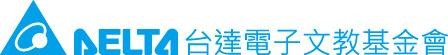 關於本獎學金2021台達荷蘭環境獎學金徵選辦法修訂日期：2020/12/17為使台灣成功走向永續發展，台達電子文教基金會於2005 年設立本獎學金，希望鼓勵優秀人才赴荷蘭投入與 環境、永續能源等相關領域，如：教育、工程、管理、設計、法制與政策，鼓勵有志青年，在各自專業的領域 中，共同來為人類當前所面臨的環境議題尋求出路。獎學金金額每年頒予碩士生每名獎額 NT$25 萬元，徵選人數視當年度申請者表現而定。申請資格1.　認同環境保護與永續發展之價值2.　為中華民國公民且有居留之事實3.　擁有教育部認可之國內大學學士學位4.　目前並無在荷蘭就讀或工作5.　當學年度即將前往荷蘭就讀碩士課程6.　英文能力良好（托福 iBT 成績 79 分以上，IELTS 總分 5.5 以上）7.　申請截止日期為每年的 4 月 30 日      ( 註：在環境、能源相關領域已有社會工作經驗者優先考慮。)申請文件1.　完整填寫之獎學金申請表格及附屬文件（畢業證書、履歷、推薦信兩封、英文能力證明等）。2.　以500字為限之英文個人簡介（即 Statement of Purpose for Delta），簡述申請理由、個人資歷、未來生涯規劃等等。3.　以1000字為限之英文讀書計畫（即Study Plan）。4.　申請方式： 一律採電子郵件方式申請，申請件請以壓縮檔郵寄至delta.nes@ktli.org.tw， 2021年4月30日23時59分為收件截止日，逾時將不予收件。 注意事項：主旨請註明：申請「2021台達荷蘭環境獎學金」申請文件應以正本掃瞄、清晰為主，各項資料請分開以中文檔名一一標示。如：XXX(中文名)_申請表格、XXX(中文名)_個人簡介推薦函部分，請推薦人另以e-mail（註明申請人姓名）寄至本基金會信箱delta.nes@ktli.org.tw。  本基金會於收件後會回覆確認收件，如送件後三日內未見回信，請主動聯繫確認。若有問題，請洽本基金會聯絡電話：02-2393-5991魏小姐審查程序1.　審查將分為申請人資格審查及實質審查兩階段，由台達電子文教基金會組成聯合甄選小組進行審查。其中資格審查為書面審，主要以審閱申請人是否符合申請資格、申請文件內容是否充實為主。通過資格審查後 即進入實質審查階段，聯合甄選小組將安排與申請人面談做為實質審查的依據。2.　審查結果預定於 6 月公佈，惟實際獎學金發給仍將視申請人最後是否獲得荷蘭大學入學許可而定。3.　申請人最遲應在 7 月 1 日前確認取得荷蘭大學之入學許可；本獎學金資格不能保留或展延。*本徵選辦法以台達電子文教基金會網站 http://www.delta-foundation.org.tw/公告為主。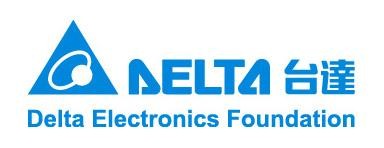 Standard Application FormForDelta Netherlands Environmental ScholarshipDeclarationI certify that I am normally resident in Taiwan and that, to the best of my belief, the statements made in this application are true. I have read and understood the Scholarship RegulationsSignature： 		Date：	To whom it may concern,My name is   	My email address is   	My telephone number is   	Delta Netherlands Environmental ScholarshipA completed Delta Netherlands Environmental Scholarship application formCurriculum Vitae in EnglishStudy plan in English (around 1000 words)Undergraduate (and graduate, if applicable) transcripts (English version)Undergraduate (and graduate, if applicable) diploma (English version)Score report of English proficiency test (a minimum of 79 in computer-based TOEFL or Band 5.5 in IELTS)Other required documentsThe program for continuing education and Training transcripts (English version)Statement of Purpose for Delta (around 500 words)Personal InformationPhotoPersonal InformationPhotoPersonal InformationPhotoPersonal InformationPhotoPersonal InformationPhotoPersonal InformationPhotoPersonal InformationPhotoName：(in Chinese)PhotoPhotoName：(in English)PhotoPhotoPersonal IDPhotoPhotoTitle(Mr., Ms.)PhotoPhotoMarital StatusPhotoPhotoDate of BirthPhotoPhotoContact Address (in Chinese)Contact Address (in English)TelE-mailUniversity Education(Please mail us the certified English translations of your transcripts.)University Education(Please mail us the certified English translations of your transcripts.)University Education(Please mail us the certified English translations of your transcripts.)University Education(Please mail us the certified English translations of your transcripts.)University Education(Please mail us the certified English translations of your transcripts.)University Education(Please mail us the certified English translations of your transcripts.)University Education(Please mail us the certified English translations of your transcripts.)InstitutionInstitutionFrom(m/y)To(m/y)MajorMajorQualification ObtainedEmployment Background(Please provide details of past and the current work experience in your CV.)Employment Background(Please provide details of past and the current work experience in your CV.)Employment Background(Please provide details of past and the current work experience in your CV.)Employment Background(Please provide details of past and the current work experience in your CV.)Employment Background(Please provide details of past and the current work experience in your CV.)Employment Background(Please provide details of past and the current work experience in your CV.)Employment Background(Please provide details of past and the current work experience in your CV.)Employment Background(Please provide details of past and the current work experience in your CV.)EmployerEmployerFrom(m/y)From(m/y)To(m/y)To(m/y)PositionPositionEnglish Language Proficiency(Please mail us the evidence of your English Language ability, TOEFL or IELTS test report.)English Language Proficiency(Please mail us the evidence of your English Language ability, TOEFL or IELTS test report.)English Language Proficiency(Please mail us the evidence of your English Language ability, TOEFL or IELTS test report.)English Language Proficiency(Please mail us the evidence of your English Language ability, TOEFL or IELTS test report.)English Language Proficiency(Please mail us the evidence of your English Language ability, TOEFL or IELTS test report.)English Language Proficiency(Please mail us the evidence of your English Language ability, TOEFL or IELTS test report.)English Language Proficiency(Please mail us the evidence of your English Language ability, TOEFL or IELTS test report.)English Language Proficiency(Please mail us the evidence of your English Language ability, TOEFL or IELTS test report.)TOEFLIELTSNot Available (Please give a brief reason)Dutch University/Universities Applied(Please give details, in order of preference, of the universities and courses for which you have applied.)Dutch University/Universities Applied(Please give details, in order of preference, of the universities and courses for which you have applied.)Dutch University/Universities Applied(Please give details, in order of preference, of the universities and courses for which you have applied.)Dutch University/Universities Applied(Please give details, in order of preference, of the universities and courses for which you have applied.)Dutch University/Universities Applied(Please give details, in order of preference, of the universities and courses for which you have applied.)Dutch University/Universities Applied(Please give details, in order of preference, of the universities and courses for which you have applied.)Dutch University/Universities Applied(Please give details, in order of preference, of the universities and courses for which you have applied.)Dutch University/Universities Applied(Please give details, in order of preference, of the universities and courses for which you have applied.)Institution NameInstitution NameInstitution NameCourse NameCourse NameType of QualificationType of QualificationCurrent Status of Application*If you have not received an offer yet, please select NO.If you have been awarded an unconditional offer, please select UCO.If you have been awarded a conditional offer, please select CO.(If you receive any statement of admission, please give us a copy of it.)If you have not received an offer yet, please select NO.If you have been awarded an unconditional offer, please select UCO.If you have been awarded a conditional offer, please select CO.(If you receive any statement of admission, please give us a copy of it.)If you have not received an offer yet, please select NO.If you have been awarded an unconditional offer, please select UCO.If you have been awarded a conditional offer, please select CO.(If you receive any statement of admission, please give us a copy of it.)If you have not received an offer yet, please select NO.If you have been awarded an unconditional offer, please select UCO.If you have been awarded a conditional offer, please select CO.(If you receive any statement of admission, please give us a copy of it.)If you have not received an offer yet, please select NO.If you have been awarded an unconditional offer, please select UCO.If you have been awarded a conditional offer, please select CO.(If you receive any statement of admission, please give us a copy of it.)If you have not received an offer yet, please select NO.If you have been awarded an unconditional offer, please select UCO.If you have been awarded a conditional offer, please select CO.(If you receive any statement of admission, please give us a copy of it.)If you have not received an offer yet, please select NO.If you have been awarded an unconditional offer, please select UCO.If you have been awarded a conditional offer, please select CO.(If you receive any statement of admission, please give us a copy of it.)If you have not received an offer yet, please select NO.If you have been awarded an unconditional offer, please select UCO.If you have been awarded a conditional offer, please select CO.(If you receive any statement of admission, please give us a copy of it.)The Starting Month/Date for Your Study in the NetherlandsThe Starting Month/Date for Your Study in the NetherlandsMonth/Date(dd/mm/yyyy)Referee 1Referee 1Referee 2Referee 2NameNameOccupationOccupationAddressAddressTelephoneTelephone